Valovi, svjetlost1. 	Svjetlosna zraka upada na ravno zrcalo.	                                                         35°                                                  Koliki je upadni kut?Koliki je kut odbijanja?Nacrtajte odbijenu svjetlosnu zraku.2.	Svjetlosna zraka upada okomito na ravno zrcalo.a)    Koliki je upadni kut?Koliki je kut odbijanja?3.	Na slici je zraka svjetlosti koja pada na zrcalo.Koliki je kut između upadne i odbijene  zrake svjetlosti ?						                                                                                                                  20°4.	Na slici su upadna i reflektirana zraka svjetlosti. Odredi (pomoću šestara) položaj zrcala.5.	Točki A pridružite točku A1 udaljenju za jednu valnu duljinu, točki B pridružite B1 udaljenu za dvije valne duljine a točki C točku C1 udaljenju za pola valne duljine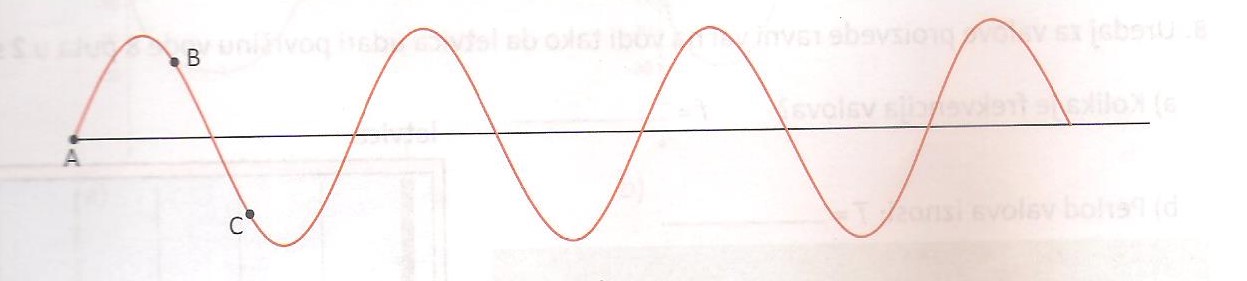 6.	Koliko vremena treba zvuku da stigne s jednog kraja učionice na drugi ako učionica ima duljinu 8 m?7.	Koliko je daleko od Maje sijevnula munja ako je Maja čula prasak groma 4 sekunde nakon što je uočila bljesak?8.	Na dijagramu je prikazan val. a) Odredite brzinu vala ako izvor koji ga je proizveo napravi 5 titraja za 10 sekundi.b) Odredite period vala.	c) Na slici plavom bojom označite brijeg, crvenom dol, a zelenom amplitudu.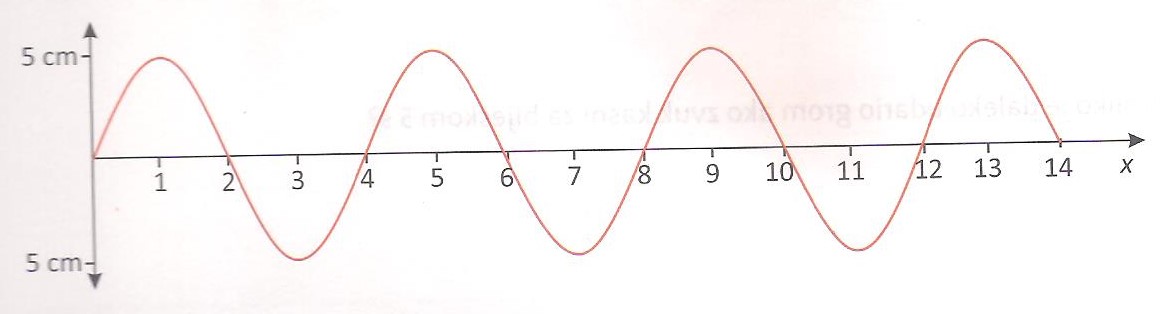 9.	a) Nacrtaj valne zrake koje će pokazivati smjer širenja vala.		b) označi valnu duljinu vala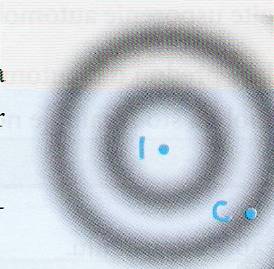 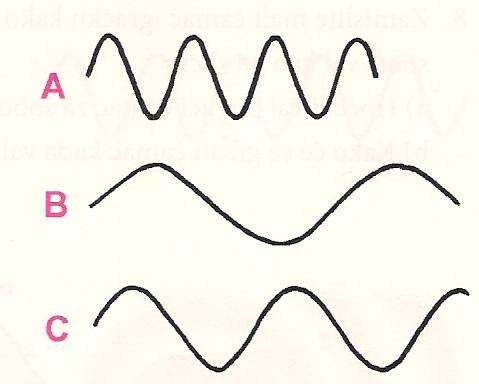 10.	Koji val ima 	a)najveću frekvenciju				b) najveću valnu duljinu11.	Koja tijela nazivamo izvori svjetlosti?12.	a) Nabroji nekoliko primarnih izvora svjetlosti.		b) Nabroji nekoliko sekundarnih izvora svjetlosti.13.	Zašto ne vidimo iza ugla?14.	a) Što je sjena? 		b) Zašto nastaje sjena?15.	Što je zrcalo?16.	Kako se svjetlost odbija od zrcala a kako od hrapavih površina?17.	Ako je kut između zrcala i upadne svjetlosne zrake 25° koliki je kut refleksije? SKICIRAJ.18.	Ako je kut između upadne i odbijene svjetlosne zrake 80° koliki je  upadni kut ? SKICIRAJ.